T.C.ÇAYELİ KAYMAKAMLIĞI(İlçe Milli Eğitim Müdürlüğü)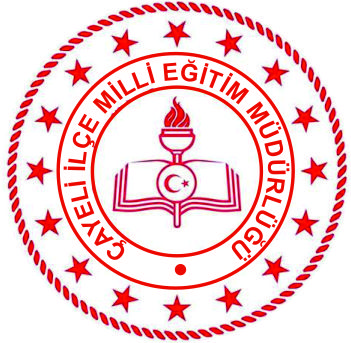 ………………… İLK/ORTAOKUL/LİSE MÜDÜRLÜĞÜ&........................HAMİ KURUM/KURULUŞ MÜDÜRLÜĞÜ“HAMİ KURUM” PROJESİİŞBİRLİĞİ PROTOKOLÜ (TASLAK METİN)Not: Taraflar bu taslak metne bağlı kalarak maddeler üzerinde değişikliğe gidebilirler.)                                        OCAK – 2020AMAÇ MADDE 1: Bu protokolün amacı, ……………………………………….. İlk/Ortaokul/Lise  Müdürlüğü ile ………………………………… Müdürlüğü arasında kurumlar-okullar arası kaynaşma, dayanışma, işbirliği ve Hamilik duygularını artırmak ve kurum ve okullar arasında köprüler kurulmasını sağlamak amacıyla başlatılan Hami Kurum projesi kapsamında taraflar arasındaki görev ve sorumlulukları tanımlamaktır. KAPSAM MADDE 2:  Bu protokol, …………………………….. İlk/Ortaokul/Lise Müdürlüğü  ile ………………………………………. Müdürlüğü arasında  ‘Hami Kurum’ Projesi kapsamında yapılacak iş ve işlemler, usul ve esaslar görev ve sorumlulukları kapsar. YASAL DAYANAK:MADDE 3:1739 Sayılı Milli Eğitim Temel KanunuMilli Eğitim Bakanlığı Okul Öncesi Eğitim Ve İlköğretim Kurumları Yönetmeliği MEB Ortaöğretim Kurumları YönetmeliğiMilli Eğitim Bakanlığı Okul Aile Birliği Yönetmeliği25.08.2011 tarihli ve 652 sayılı Millî Eğitim Bakanlığının Teşkilât ve Görevleri Hakkında Kanun Hükmünde KararnameMEB 17.06.2008 tarihli ve 2090 sayılı Kardeş Okul Projesi Genelgesi Milli Eğitim Bakanlığı Sosyal Etkinlikler YönetmeliğiTARAFLARMADDE 4: Bu protokolün tarafları ………………………….….İlk/Ortaokul/Lise Müdürlüğü ; adresi/iletişim bilgileri)…………………………………(Hami Kurum /Müdürlük ; adresi/iletişim bilgileri)YÜKÜMLÜLÜKLERMADDE 5: 5.1. ………………………………………………….(HAMİ KURUM/MÜDÜRLÜĞÜN YÜKÜMLÜLÜKLERİ Hami Kurum projesi kapsamında kurumlarına Hami okullar tarafından yapılacak ziyaretlerde gerekli kolaylık ve refakati sağlamak,Öğrencilerimizin temiz ve güzel bir ortamda eğitim yapmaları için okullardaki fiziki ortamları güzelleştirmek ve bu konuda okulların boya badana işlerinde yardımcı olmak ve maddi destek sağlamak.Okulda okul öncesi eğitim oranının artırılması için gereken desteği sağlamak.Öğrencilerin okuma alışkanlığını geliştirmek amacıyla okul kütüphanesine ve sınıf kitaplıklarına öğrencilerin seviyesine uygun okuma kitapları tedarik etmek.Okullarda çevre bilinci geliştirmek, güzel bir okul bahçesi oluşturmak için okullarla işbirliği yapmak ve maddi-manevi destek sağlamak (Okul bahçesine oturma bankları yerleştirmek, duvarları boyatmak, yeşillendirme ve çimlendirme yapmak gibi.) Öğrencilerimizin boş zamanlarında okul bahçesinden faydalanması ve zamanlarını geçirmesi için okul bahçelerine spor tesisleri v.b ve oyun alanları yapmak. Okulların bilişim teknolojileri alanında donanım ihtiyacını gidermek ve teknik destek sunmak, (İhtiyaç olan projeksiyon cihazı, bilgisayar v.b gibi.) Ekonomik durumu iyi olmayan öğrencilere kırtasiye ve giyim yardımı ile maddi destek sağlamak.Hami okullara yönelik kurumlarındaki yetkililer, uzmanlar, akademisyen ve diğer personel tarafından çalıştıkları alanlarla ilgili mesleki, bilimsel, teknik, sosyo-kültürel vb alanlarda bilgilendirme ve rehberlik çalışmaları yapmak.Kurumları bünyesindeki varsa çok amaçlı salonlarını, kütüphane ve spor tesisi v.b gibi alanlarını ilgili okulların kullanımına açmak, Okulda açılan kurslara gelen öğrencilere kırtasiye ve kaynak sağlamak ve başarılarını desteklemek.Başarılı ve çalışkan öğrencileri motive etmek için okul tarafından yapılan çalışmalara maddi destek sağlamak. İlişkilendirilen okulla birlikte gezi, inceleme, spor, kahvaltı vb. programları planlayarak uygulamak. Himaye edilen okulumuzu ziyaret ederek okul yöneticileri ve öğretmenlerle tanışmak, yıl içerisinde ortaklaşa yapılabilecek çalışmaları planlamak.Okul çalışanlarını motive etmek amacıyla okul ve kurum arasında iletişim sağlamak, ziyaretler ve okul günleri düzenlemek, bu konuda karşılıklı destek sağlamak.Sportif faaliyetler, kültürel etkinlikler ve okul günlerine katılım ve maddi destek sağlamak.Okullarda çeşitli alanlarda seminer ve eğitim çalışmaları yapmak ve maddi destek sağlamak.Hami Kurum projesi kapsamındaki faaliyetleri İlçe Milli Eğitim Müdürlüğü ile koordineli bir şekilde kamuoyuna duyurmak ve faaliyetlerini web sayfasında tanıtmak. Ayrıca her kurum ortak düzenlenen etkinliklerini kurum web sayfalarından Okul Hamileri Projesi etiketi ile kamuoyuyla paylaşmak.Dezavantajlı okullara fiziki alanlarda iyileştirme çalışmaları yapmak. Kamu kurumunun görev alanıyla ilgili okullarla ortak etkinlikler düzenlemek. “Okulum Rize” projesi kapsamında okul dışı öğrenme ortamı olarak, himaye edilen okul öğrencilerine kapılarını açmak. Himaye edilen okulda bilimsel, sanatsal kültürel ve sportif alanlarda ulusal ve uluslararası derece elde eden öğrencileri ödüllendirmek.Himaye edilen okulun ülke ve il çapında düzenlediği bilimsel sanatsal kültürel ve sportif etkinliklere katılım ve destek sağlamak. Mesleki eğitimde öğrencilerin ilgilerine göre mesleki gelişimlerini sağlamak üzere staj ve benzeri eğitimi imkanı sağlamak. Ulusal ve uluslararası hibe veren kurumlardan hibe desteği alacak ortak proje çalışmaları yapmak.Not: Taraflar yukarıda verilen maddelerden kurum yapısına ve yetkinliğine göre istenilen etkinliği gerçekleştirmek üzere kendilerine uygun olanları seçebilirler, eksiltme veyahut ekleme yapabilirler.5.2. İLK/ORTAOKUL/LİSE MÜDÜRLÜĞÜNÜN YÜKÜMLÜLÜKLERİOkulun uygun bir yerinde okula maddi ve manevi destek sağlayacak Hami kurumun adı, amaç ve faaliyetleri hakkındaki bilgileri içeren köşe oluşturmak, İlişkilendirilen kurumu okul yönetiminin katılımıyla proje uygulamaya konulduktan sonraki iki hafta içinde ziyaret etmek, karşılıklı protokol imzalamak ve yapılacak faaliyetleri planlamak.Kurum tarafından protokol kapsamı içinde istenecek bilgi ve belgeleri vermek,Kurum tarafından okula verilecek araç ve gereçlerin muayene ve teslim alma komisyonunun sayım ve kontrolünden sonra tesellüm makbuzu keserek demirbaş  defterine kaydını yapmak,Maddi güçlülüğü olan ailelerin çocukları ile ilgili olarak kurum tarafından istenecek bilgileri vermek, Kurum tarafından bu gibi öğrencilere yapılabilecek ayni ve nakdi yardımları ilgili öğrencilere ulaştırmak,                              Okul tarafından seçilecek öğrencilerin yılda en az 1 defa kurumu ziyaret etmelerini sağlamak, Kurum personelinin protokol kapsamı içinde okula yapacakları ziyaretlerde ev sahipliği görevi yapmak.Okulun üstlendiği proje vb. çalışmalarda ihtiyaç duyulması halinde kurum müdürlüğü ile işbirliği içerisinde hareket etmek.Kurum personeli tarafından okullarda konferans, araştırma ve seminer gibi eğitici faaliyetler, sosyal etkinlikler gibi çalışmaların yapılmasına izin vermek ve gereken kolaylığı sağlamak, Okulun varsa çok amaçlı salonlarını, kütüphane ve spor tesisi gibi alanlarını ilgili kurumların talepleri halinde kullanmalarını sağlamak, Hami kurumla birlikte gezi, inceleme, spor, kahvaltı vb. programları planlayarak uygulamak. Hami kurumu tanımak amacıyla, ilgili kuruma Okul Aile Birliği ve Öğrenciler tarafından ziyaretler yapmak.Okulda yapılan sportif faaliyetler, kültürel etkinlikler, kermes, okuma şenliği, bilim fuarı ve okul günleri gibi önemli etkinlik ve organizasyonlara Hami kurumu davet etmek ve bu konularda bilgilendirmek, Kurumun uzmanlık alanına giren ve ihtiyaç duyulan konularda kurumun teknik ve varsa akademik personelinden yararlanmak,  öğrencilere, öğretmen ve tüm personele yönelik mesleki ve teknik rehberlik ve eğitim almak amacıyla kurumla iletişime geçerek teknik destek talep etmek, YÜRÜTME VE ÇEŞİTLİ HÜKÜMLERMADDE 6: Protokol tarafları olan ………………İlk/Ortaokul/Lise  Müdürlüğü ve ………………………… Müdürlüğü  protokolde yer alan yükümlülüklerini ve yetkilerini hiç bir ad altında başka bir gerçek ya da tüzel kişiye devredemez.MADDE 7:    Protokolde yer almayan hususlar, ek protokol yapılarak ve/ veya taraflar arasında iyi niyet, karşılıklı anlayış ve uzlaşma kuralları çerçevesinde çözümlenir.MADDE 8: Kurum ya da kuruluşlar yapılacak maddi ve manevi hizmetlerden dolayı diğer taraflardan hiçbir ad altında ücret talep etmeyeceklerdir.MADDE 9:Bu protokolün yürürlüğü iki taraftan en son tarafın imzaladığı tarihte başlar ve …. yıl (sürenin belirlenmesi taraflara bağlı) devam eder, taraflar gerekli gördüğü takdirde protokolü tek taraflı fesih hakkını kullanır. NOT: 1- Taraflar Hami okul ilişkisi çerçevesinde Milli Eğitimin temel hedeflerine uygun olmak, mevzuata ve müfredat programına aykırı olmamak kaydıyla her türlü faaliyette bulunabilirler. Bu çerçevede ziyaret, gezi, restorasyon, boya, badana, alet, araç-gereç, malzeme temini, fakir öğrencilere destek, sağlık kontrolü, bahçe düzenlemesi, tefriş vb. yardım faaliyetleri gerçekleştirebilirler. Yapılacak yardımların, Hami okulun ve öğrencilerinin ihtiyaçlarına uygun olması esastır.2- Kurumlarla okullar arasında çalışmaları yürütmek amacıyla 3 kişilik bir komisyon kurulacaktır. Komisyon üyelerinden ikisi okulda görevli idareci ve öğretmenlerden oluşacak, birisi kurumdan olacaktır. Komisyondaki irtibatı okul müdürü sağlayacaktır. İhtiyaç duyulduğunda toplantılar yapılacaktır. Komisyon tüm çalışmaların planlamasını ve yürütülmesini sağlayacaktır3- Yukarıda verilen yükümlülükler tavsiye niteliğinde olup okul ve kurumlar kurumsal ve finansal kapasitelerine göre karşılıklı mutabakat esasına dayalı olarak yukarıda bahsedilen yükümlülüklerden istediklerini silebilecek ve istedikleri maddeleri ekleyebileceklerdir.YÜRÜRLÜKBu protokol 9 madde ve 6 sayfadan ibaret olup, ...../…../2020  tarihinde üç nüsha olarak imzalanarak yürürlüğe girmiştir.     …………………….                                                                  ………………………İlk/Ortaokul/Lise  Müdürü                                                           Hami Kurum/Kuruluş Müdürü